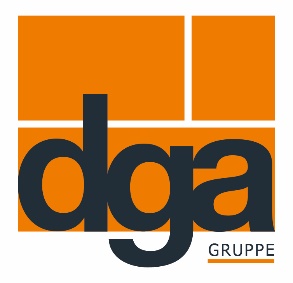 Пресс-релиз от 27.07.2021Термостойкий материал гарантирует надежность местного пассажирского сообщения в Щецине	Группа dga поставляет заливочную массу для рельсов BIGUMA®- BAB 20 ZTV для санации трамвайных путейИмея 12 маршрутов, 101 остановку и около 66 километров путей, трамвайная сеть в г. Щецин ежегодно перевозит около 64 миллионов пассажиров, представляя собой основной вид общественного транспорта в седьмом по величине городе Польши. Для масштабной санации трамвайных путей в центре города Щецин, которая начинается в этом году, компания Gußasphalt GmbH & Co. KG из Дортмунда поставляет свою заливочную массу для рельсов BIGUMA®- BAB 20 ZTV — продукт, отвечающий высоким требованиям в этой сфере применения и обеспечивающий оптимальную прочность сцепления рельсов с прилегающим асфальтовым покрытием. К высоким требованиям относится сильная жара в летний период. Под воздействием прямых солнечных лучей и при температуре воздуха до 40 градусов Цельсия асфальт может нагреваться до 80 градусов Цельсия. Как результат заливочная масса для рельсов плавится, из-за чего пути становятся непригодны для эксплуатации. Движение останавливается до тех пор, пока повреждение не будет устранено.Доказанная термостойкость«Являясь ведущим изготовителем продукции для дорожного строительства и имея многолетний опыт работы с трамвайными путями, мы знакомы с этой проблемой», — объясняет Штефан Хэринк, менеджер по продажам группы компаний dga. Поэтому вместе с местным подрядчиком, фирмой MBJ Plus s.c., которая с 2003 года приобретает продукцию dga через восточноевропейскую компанию-партнера группы dga, BIGUMA BOHEMIA, s. r. o., предприятие выбрало битумно-полимерную заливочную массу BIGUMA®- BAB 20 ZTV, ведь благодаря своему составу эта масса особенно устойчива к длительному воздействию высоких температур, что с успехом было подтверждено обширными лабораторными испытаниями, а также в предыдущих проектах. Кроме того, благодаря своей пластично-эластичной структуре BIGUMA®- BAB 20 ZTV обеспечивает оптимальный баланс между подвижностью и снятием напряжения в области шва, что увеличивает долговечность массы. Штефан Хэринк: «Предлагая BIGUMA®- BAB 20 ZTV, мы не только вносим свой вклад в безопасность рельсового транспорта, но и обеспечиваем местным органам власти надежность планирования». В течение двух лет в Щецине будет отремонтировано около 30 километров трамвайных путей. Для этого будет использовано около 70 тонн заливочной массы для рельсов BIGUMA®- BAB 20 ZTV, а также подходящий праймер COLZUMIX®- Haftgrund, который вместе с массой обеспечивает надежное сцепление с рельсом. Помимо качественных аспектов при выборе материала для Яна Будая, владельца фирмы MBJ Plus s.c., решающее значение также имеют простота в использовании и надежность сроков поставки: «Чем быстрее и проще заливается масса, тем эффективнее мы можем работать. Кроме того, все участники дорожного движения будут рады, если мы сможем в кратчайшие сроки закрыть стройплощадку и возобновится привычное движение транспорта. Этим мы обязаны в первую очередь надежным поставкам продукции от BIGUMA BOHEMIA». BIGUMA®- BAB 20 ZTV соответствует «Техническим условиям поставки материалов для заполнения швов в дорожных покрытиях (TL Fug-StB)» и может использоваться в асфальтовых, бетонных или мощеных покрытиях. Группа dga поставляет заливочную массу для рельсов в жестяных бочках и в картонных коробках с силиконовым покрытием. Более подробная информация о данной группе продуктов содержится на нашем сайте https://dga.de/ru/strassenbahnschienen/.Информация о текстеОбъем: 		3292 знака с пробеламиПо состоянию на:	21 июля 2021 годаФото 1: 	Ян Будай, владелец фирмы MBJ Plus s.c., при заливке BIGUMA®-BAB 20 ZTV в центре ЩецинаФото 2: 	Заливочная масса для рельсов BIGUMA®-BAB 20 ZTV вместе с подходящим праймером COLZUMIX®- Haftgrund обеспечивает надежное сцепление с рельсомКонтакты для прессыКатарина Скубиш (Katharina Skubisz)Dortmunder Gußasphalt GmbH & Co. KGТел.: 	 0231/395797 - 88Эл. почта:  katharina.skubisz@dga.de